FORMULARIO PUNTUADO DE POSTULACIÓN Convocatoria al Premio Patricio Brabomalo MolinaPara la población de la Diversidades Sexo – Genéricas - 2023SECCIÓN PUNTUADA:1.- ACTIVISMO, PROYECTOS O ACCIONES REALIZADAS A FAVOR DE LA POBLACION DE LAS DIVERSIDADES SEXO-GENÉRICASNota: En caso de requerir más, aumente líneas.Parámetros de incidencia directaNota: En caso de requerir más, aumente líneas.DIFUSIÓN DE ACCIONES QUE HAN POSICIONADO LOS DERECHOS DE LA POBLACIÓN DE LAS DIVERSIDADES SEXO-GENÉRICAS.Nota: En caso de requerir más, aumente líneas.SECCIÓN FINAL: DECLARACIÓN: DECLARO BAJO JURAMENTO Y RESPONSABILIDAD QUE, todos los datos que incluyo en el formulario de postulación, son verdaderos y no he ocultado ningún acto o hecho, por lo que autorizo a que sea sujeta de verificación y asumo cualquier responsabilidad futura.  Acepto que esta postulación sea anulada en caso de comprobar falsedad o inexactitud en alguna de sus partes, y me sujeto a las normas establecidas por la Institución y otras disposiciones legales vigentes.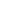 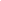                  Nombre del postulante 	             		                      Firma                  Lugar y fecha de presentación: -------------------------------------------------Indique el número de hojas que adjunta a este formulario ----------------IMPORTANTE: Entregar este formulario con todos sus adjuntos en forma física o digital; si es remitido de forma física, la documentación debe ser entregada en carpeta con separadores acorde con la secuencia de los documentos solicitados y debidamente numerado.Todos los datos consignados en el presente formulario deberán ser respaldados con documentación.Fecha de presentación: ____________________FECHAS FECHAS FECHAS NOMBRE DE  INSTITUCIÓN, FUNDACIÓN, ONG, ASOCIACIÓN, COLECTIVO O A TÍTULO PERSONALTIPO DE PARTICIPACIÓN, CARGO, NOMBRE DEL PROYECTO.ACTIVIDADES REALIZADAS(RESUMIDAS CON MÁXIMO DOS PÁRRAFOS)DESDEHASTANº meses/ añosNOMBRE DE  INSTITUCIÓN, FUNDACIÓN, ONG, ASOCIACIÓN, COLECTIVO O A TÍTULO PERSONALTIPO DE PARTICIPACIÓN, CARGO, NOMBRE DEL PROYECTO.ACTIVIDADES REALIZADAS(RESUMIDAS CON MÁXIMO DOS PÁRRAFOS)No.Actividad (derecho vulnerado)Actor de incidenciaImpacto del proceso de incidencia1234.NIOMBRE DE LA ACCIÓN TEMÁTICA TIEMPOLUGAR DE LA ACTIVIDAD MEDIO DE VERIFICACIÓN